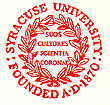 INSTITUTIONAL REVIEW BOARDFull Board Review or Expedited Review ApplicationCheck which type of review is requested:	Expedited Review- One signed copy of my application for expedited review.Expedited review covers research that involves only minimal risk procedures. See Standard Operating Procedure 012. http://researchintegrity.syr.edu/wp-content/uploads/2016/10/SOP-012-Expedited.pdf for guidance.	Full Board Review- One signed copy of my application for full board review.Includes research that cannot be reviewed using the expedited process involving more than minimal risk to the participant and requires review by the full IRB.  See Standard Operating Procere 013. http://researchintegrity.syr.edu/wp-content/uploads/2016/10/SOP-013-Full-Board.pdf for guidance.Application Checklist: All questions on the application have been answered. The application has been signed by the investigator/faculty advisor and when appropriate, the student. Copies of all appropriate, consent and/or assent documents (written, electronic, or oral consent script) are included.        Copies of any research instruments (surveys, questionnaires, interview questions, etc.) are included. Copies of all recruitment tools (flyers, emails, posters, newspaper ads, etc.) are included. All required appendices, including a list of references are included. Copies of other IRB approvals or letters of cooperation are included. When the investigation is to be carried out in cooperation with another institution or with an investigator at another institution, a letter indicating the willingness of the institution to cooperate in the study must be included with the proposal. The principal investigator/faculty member and student/research staff have completed the appropriate Collaborative Institutional Training Initiative (CITI) Web-based Training Program for Human Subjects required by SU.*  All students/research staff or any other individuals listed in the application who will have direct contact with participants and/or identifiable human participant data have completed the appropriate Collaborative Institutional Training Initiative (CITI) Web-based Training Program for Human Subjects required by SU.** Submission of CITI Training Certificate is required only if CITI training was completed at another institution.I/We assure the IRB that the following statements are true: All information provided in this form is correct. I have evaluated this protocol and determined that I have the resources necessary to protect participants, such as appropriately trained staff, necessary facilities and equipment. I will seek and obtain prior written approval from the IRB for any modifications including changes in procedures, investigators/research staff, consent forms, questionnaires, surveys, etc. I will promptly report any unanticipated problems that may occur in the course of this study. I will report any significant findings which may affect the risks and benefits to participation. I will not begin my research until I have received written notification of final IRB approval. I will comply with all IRB requests to report on the status of my study. I will maintain records of this research according to IRB standards. If any of the above conditions are not met, I understand that approval of this research may be suspended or terminated.Faculty Member/Principal InvestigatorSigned__________________________________________   Date:       Name (typed):      Student/Research Staff Signed: ___________________________________________ Date:      Name (typed):      This application must be typewritten and all questions must be answered. To complete form, tab to each field. Incomplete forms will be returned to the investigator for additional information. Outdated applications will not be accepted for review.To edit the content of the form/unprotect the document as follows:  Microsoft Office Users  Unlock Document:Open the Document, Click the Enable Editing box and/or select the View Tab and select Edit, on the Ribbon across the top choose the Review Tab>Click on Restrict Editing (Image of Paper/Lock)>Select box for Stop Protection (at the very bottom of the page). Leave the side bar open until you have completed your edits.  Protect Document:Once your edits to the document have been completed, to protect or re-lock the document please ensure the following boxes are checked on the right hand side: 1. Formatting restrictions [Limit formatting to a selection of styles],2. Editing restrictions [Allow only this type of editing in the document:], drop down to second option Filling in Forms3. Start enforcement click the box Yes, Start Enforcing Protection.Click OK with no password entered at the prompt.Protocol Information     Title of Protocol:       Principal Investigator Eligibility: Faculty at the assistant, associate, or full professor level, academic, research, or professor-of-practice faculty, department chair/dean, or administrative staff with the position of director or higher may serve as the Principal Investigator (PI) or Co-Investigator (Co-PI). If you have any questions regarding this Syracuse University institutional policy, call the IRB office at 315.443.3013 for guidance.Principal Investigator/Faculty Member Information  Student/Research Staff Information			NAFunding InformationWill/has the research been submitted as a grant or contract proposal?		 No     Yes  Will/has the research been submitted through OSP?					 No     Yes  If yes, who is the proposed sponsor and what is the title of the proposal submitted to OSP?		  Sponsor:      		  Title:          Is this research currently being funded in part or in whole?	 No     Yes (indicate below)		 Internal Funding (check all that apply): External Funding (list all that apply and insert additional rows if needed):Has the research been reviewed before the IRB?    No		 Yes		 If yes, please give the date of the review:       		 and the IRB# (if known):       Is this research to be performed: for faculty research					 No     Yes for a masters thesis					 No     Yes		 for a doctoral dissertation 		      		 No     Yes		 as part of a course requirement			 No     Yes		 as an honors thesis					 No     Yes Other (explain):      Study Rationale Using non-technical language, describe the objective of this proposed research including purpose, research question, hypothesis, etc. From your description, the IRB should be able to determine how this proposed study adds to the knowledge on the research topic in order to judge the risks and benefits to the research participants. NOTE: A reference list citing relevant background information must be provided as an appendix with this application. Methods Provide a detailed description of what participants will be required to do; including any technical terms          or procedures.Describe how you will have sufficient time to conduct and complete the research?Surveys, interviews, questionnaires will be conducted:		   No  (Skip to 4.4)    		  Yes   Include all research instruments including surveys, questionnaires, sample interview questions,                                                etc. as separate appendices. If the survey instrument is commonly used in your discipline, only                                                       provide a citation to the instrument.Community Based Participatory Research (CBPR) is described as research that is conducted as an equal partnership between traditionally trained "experts" and members of a community. Is this research categorized as CBPR?   No. (Skip to 4.5) Yes. Please explain:       In CBPR research studies, the community participates fully in all aspects of the research process including conception, design, and analysis.  With this in mind, describe how you plan to engage community members in your research study: Describe how you plan to provide community members with appropriate training for human subjects research? Include in your description what training will be provided.  Describe your plan to disseminate research findings with members of the community throughout the course of your study.Will this research be conducted by SU investigators in foreign countries? No. (Skip to 4.6) Yes. An International Research Form must be completed and submitted with this application. http://researchintegrity.syr.edu/wp-content/uploads/2016/10/International-Research-Form-2013.doc Will this research involve genetic testing? No. (Skip to Section 5) Yes. A Genetic Research Form must be completed and submitted with this application.    http://researchintegrity.syr.edu/wp-content/uploads/2016/10/Genetics.doc Performance Site InformationDescribe how you will have adequate facilities to conduct your study.List all Performance Sites Other than SU (insert additional rows if needed).(This may apply when a SU investigator collaborates with a non-SU investigator or institution or an agency/organization will provide space to perform the research.  Please check all that apply and add additional sites.  Each will require a letter of cooperation and/or IRB approval.)  *The following additional information is required: contact information for the site, if the site has an IRB, and whether the IRB has approved the research, or plans to defer review to SU’s IRB: Will this research be conducted in a school or is it funded by the US Department of Education?	  No (Skip to 5.4)	  Yes. If yes, complete the form found at: http://researchintegrity.syr.edu/wp-content/uploads/2016/10/Department-of-Education-Schools-Form.doc Is this a multi-center research project in which Syracuse University will function as the coordinating        center/lead institution?  (A multi-center study is one where different PIs at different institutions are          	conducting the same study.)  	  No			 Yes.	  If yes, describe the plans to manage information obtained in multi-site research that may                          be relevant to the protection of research participants such as: unanticipated problems 		          involving risks to participants or others, interim results, and protocol modifications:Research QualificationsCITI training is required for the faculty member listed below and all researchers and research staff who have direct contact with participants and/or identifiable human participant data.  NOTE: If training is not completed at the time of submission, approval of your application will be delayed.List the names and research qualifications of the primary investigator/faculty advisor listed in Section 1 ofthis application. Briefly describe the qualifications of the person listed including: Professional Experience, Education (earned degrees only), Licensure (when applicable), Research Experience, CITI Human Research Training modules. Please do not copy and paste your resume or C.V. qualifications. Qualifications should be appropriate to the type of research being conducted and the targeted population/s involved in the research.List the names and research qualifications of the student/research staff listed in Section 1 of this application. Qualifications should be appropriate to the type of research being conducted and the targeted population/s involved in the research. This might include any pertinent coursework and/or involvement in other research projects. Please add CITI training certification information.	List the name(s) and research qualifications of all other individuals who will be involved in this research and will have direct contact with participants and/or identifiable human participant data. Qualifications should be appropriate to the type of research being conducted and the targeted population/s involved in the research. This might include any pertinent coursework and/or involvement in other research projects. Please add CITI training certification information.How will you ensure that all persons listed in Section 6 will remain informed about the protocol and their research related duties and functions (e.g.-weekly meetings, via email, phone, etc.)? Explain why you do not need additional qualified staff, other than those listed in Sections 1 and 6, to conduct your study. Characteristics of Participants Approximate Number of Participants to be recruited:      Sex: 	M    F     Both Age Range-Check all that apply:  0-6   (Include parental consent form and oral assent script)  7-17 (Include parental consent form and child assent form)  18-64  65 and older Exact ages to be included:      When the age range indicates an upper limit, provide justification:      Does this study target one gender or specific social/ethnic group(s)?  No. (Skip to 7.6)  Yes. If yes, answer 7.5.1. and 7.5.2. below.If yes, check all that are targeted/vulnerable populations and when appropriate provide a copy of the required form. *The forms can be found on the IRB Website under Special Populations: http://researchintegrity.syr.edu/human-research/forms/  Children/minors - *Requires additional form* 			 Decisionally impaired - *Requires additional form*  Prisoners - * Requires additional form*  Pregnant women  - *Requires additional form*  Legally restricted, non-prisoner Educationally disadvantaged Economically disadvantaged Elderly/aged Other, specify:      		*NOTE*: These additional forms can be found on the IRB Website (under Special Populations): 	        http://researchintegrity.syr.edu/human-research/forms/   Explain the rationale for using this particular group(s):      List all study specific inclusion/eligibility criteria (e.g.-population characteristics, age, location, etc.):List all study specific the exclusion/ineligibility criteria. The exclusion criteria must parallel the inclusion criteria:Does this research involve participants likely to be vulnerable to coercion or undue influence?    No.  (Skip to 7.9)   Yes.  If yes, describe the additional protections included in the protocol to protect their rights and         	   welfare. General state of Health: ("Unknown"- unless you will obtain health data on participants prior to beginning the study.)  Recruitment of ParticipantsDescribe in detail how participants will be identified and recruited. Include in your description how you will have access to a population that will allow recruitment for the number of participants required for your research. Do not merely state “Volunteers”. Describe who will recruit participants.Identify all applicable recruitment methods that apply: NOTE:Copies of all advertising materials including flyers, posters, ads, letters, scripts or detailed descriptions; including graphics MUST be provided with your application. (See SOP 036 for Recruitment/Advertising).  Flyers			 E-mail			 SU Today News Service Internet Posting		 Posters 			 Television  Letter			 Newspaper		              Departmental Research Boards Telephone			 Radio		              Social Media Other (describe):       Will participants be compensated?  No. (Skip to Section 9) Yes. If yes, answer 8.4.1. and 8.4.2. below.Note: All information regarding compensation must be included in consent/assent documents.  If Yes, specify the method of compensation (e.g. monetary, course credit, gift card, toy, etc.), the     amount of compensation, and how the compensation will be awarded (per task, per session, etc.).                8.4.2. Describe how compensation will be awarded if the participant withdraws after beginning the   study. Compensation cannot be contingent upon full participation and must be pro-rated in a   manner that recognizes the time and effort of the participant prior to withdrawal. Provide a   copy of the pro-rating schedule.Informed Consent ProceduresConsent is required for all human subject participants. Final copies of ALL consent/assent documents (including electronic or oral scripts) must be provided for IRB approval and date stamping. Informed consent/assent documents must be on official SU departmental letterhead. Must use NEW consent form templates as indicated for the type of consent you plan to use.How many consent documents are included with this application?      How many assent documents are included with this application?       Is more than one consent/assent document included with this application? No.  (Skip to 9.4.)  Yes. If yes, follow instructions below (9.3.1 and 9.3.2).  Assign form numbers to each individual document and add it to the footer of the document-e.g.   Consent form 1, Consent form 2, Assent form 1, etc.   Create a separate log as an appendices identifying each document-e.g. Consent form 1-   parental consent, Consent form 2-adult participant consent; Assent form 1-child assent, etc.)Indicate the type of consent you will obtain for your study (check all that apply).  Written Consent    (ATTACH COPY) NEW Template: http://researchintegrity.syr.edu/wp-content/uploads/2019/04/New-Consent-Template-Written.docx Provide a brief statement of what will be said when the consent process is initiated. For example, how will consent be introduced/explained to participants. Electronic Consent    (ATTACH SCRIPT) (This is a request to waive the required element of     documentation of written consent, e.g. internet studies.) NEW Template: http://researchintegrity.syr.edu/wp-content/uploads/2019/04/New-Consent-Template-Electronic.docx   Oral Consent    (ATTACH SCRIPT) NEW Template: http://researchintegrity.syr.edu/wp-content/uploads/2019/04/New-Consent-Template-Oral.docx Provide the justification for the waiver of written consent: Provide a brief statement of what will be said when the consent process is initiated. For example, how will consent be introduced/explained to participants.  N/A	  Data Analysis Only, no consent form required.Provide the name/s of the members of the research team listed in Sections 1 and/or 6 who will conduct the consent interview?How will you ensure that prospective participants have sufficient opportunity to consider whether or not to participate in your study?What steps will be taken to minimize the possibility of coercion or undue influence?An ASSENT statement is required for participants who cannot legally give consent themselves. Assent statement:   No	 (Skip to 9.9)	  Yes (ATTACH COPY)From whom will consent be obtained and by what means for minors or the individuals considered to be cognitively impaired in their decision making ability?   N/A If subjects are minors, will they still be involved in the study when they reach the age of majority (18)? No Yes.   If yes, outline your plan to re-consent these participants when they reach the age of                                               majority.  N/AWill non-English speaking individuals be participants in the research?   No (skip to Section 10) Yes   If yes, indicate how consent will be documented from non-English speaking participants?		      	 	A translated written informed consent document in a language understandable to the participant. This should be an accurate translation of the full informed consent.  (ATTACH COPY)Identify the name of the individual or translation service that provided the translation of the consent document. List the qualifications of the individual or translation service that provided the translation of the consent document.  		 	Orally, using a qualified translator to translate the English informed consent document 			to the participant, and a translated short form in a language understandable to the participant (ATTACH COPY)Identify the name of the individual or translation service that will provide translation for the consent process and during the conduct of the research.List the qualifications of the individual or translation service that will provide translation for the consent process and during the conduct of the research.  		 A signed confidentiality statement is required (link to form: http://researchintegrity.syr.edu/wp-content/uploads/2016/10/Confidentiality-Agreement-Template-SAMPLE.doc ) Potential Financial Conflict of InterestA conflict of interest exists when any investigator or personnel listed in this research protocol’s financial interests mayreasonably be affected by research, scholarship, educational or other externally funded activity. Or, when the immediatefamily* of anyone in such a role, have significant financial interests that may compromise, or have the appearance of compromising, an investigator’s professional judgment that could directly and significantly affect the design, conduct, or reporting of the research, proposed or funded.Federal Guidelines emphasize the importance of assuring there are no conflicts of interest in research projects that could affect the welfare of human participants.  If this study involves or presents a potential conflict of interest, additional information will need to be provided to the Vice President for Research. The following significant financial interests must be disclosed if interest is in the sponsor of the research or the product being tested: Anything of monetary value - aggregated for the Investigator and the Investigator’s spouse, domestic partner, and dependent children - including but not limited to the following: Salary or other payment for services (e.g. consulting fees) of $10,000 or greater in the past year when aggregated for the immediate family; Any equity interest (e.g. stocks, stock options or other ownership interests) unless it meets the following three tests: less than $10,000 in value as determined through reference to public prices or other reasonable measures of fair market value (e.g. most recent sales price recognized by the company), constitutes less than a 5% ownership interest in any single entity, orpublicly traded on a national stock exchange,no arrangements have been made where the value of the interest will be affected by the outcome of the research. Intellectual property rights (e.g. patents, copyrights and royalties from such rights). Services as an officer, director, or in any other executive position in an outside business, whether or not remuneration is received for such service.Any compensation or equity interests that may be influenced by a particular outcome in sponsor-funded research, even if the identified thresholds are not met. Syracuse University Policy on Conflict of Interest for Research Investigators:    http://researchintegrity.syr.edu/wp-content/uploads/2016/10/SOP-032-Institutional-Conflict-of-Interest.pdf  *Immediate family means a spouse, domestic partner or dependent children.Do any of the investigators or personnel listed in this research protocol, or members of the immediate                  family of the investigators or personnel, have a financial interest associated with this study that requires                   disclosure? No (Skip to question 10.3)  Yes; If yes, identify the individual(s):       Has this financial interest been disclosed and managed?  Yes. The Office of Research Integrity and Protections will verify that a management plan is in place with the Vice President for Research. No. If the Vice President for Research does not have an approved management plan for this research, complete Parts I and II of the Disclosure of Significant Financial Interest Form (http://osp.syr.edu/forms%20and%20pages/Forms/COI%20-%20Disclosure%20of%20Financial%20Interests%20Form.PDF) and submit it to the Office of the Vice President for Research, 304 Lyman Hall.10.3 To your knowledge, did the University, or your School/Department receive a gift or equipment donation, or promises thereof, from commercial sponsors of this research project? No  Yes; If yes, identify the sponsor:       Final IRB approval cannot be granted until all potential conflict matters are settled.  The IRB requires a recommendation from the Vice President for Research regarding disclosure to participants and management of the conflict.  Data Collection, Storage of Data and/or Confidentiality Confidentiality pertains to the treatment of information that an individual has disclosed in a relationship of trust with the expectation that it will not be divulged to others in ways that are inconsistent with the understanding of the original disclosure without permission.PRIOR TO CODING: Simply list the individually identifiable data you will obtain, use or disclose others (e.g.-participant names, email/home addresses, phone numbers, audio/video recording, photographs, IP addresses, or any other identifiable data that can link the participant to the data being collected). Describe: a)  How data will be maintained (e.g., paper or electronic spreadsheet, desktop computer, laptop or other portable device); b) How you will maintain the confidentiality and data security, (e.g., password  protected computer, encrypted files, locked cabinet and office); and c) Who will have access to the data (e.g., research team, sponsors, consultants).If you will be sharing data between members of the research team and/or with others, describe how data   will be transferred (e.g., courier, mail) or transmitted (e.g., file transfer software, file sharing, email). If    transmitted via electronic networks, describe how you will secure the data while in transit. Specify   whether the data you will share is identifiable.If you plan to code the data linking to the participant, describe the method in which it will be coded (e.g.-  use of pseudonyms, assignment of ID#’s, etc.) and provide the names of the members of the research            team that will have access to the key to the code. How has Principal Investigator educated the student researcher/research staff to ensure appropriate             measures are in place to protect the privacy interests of the participants and the confidentiality of data           collected; in the research design and while the research is being conducted.Privacy can be defined in terms of having control over the extent, timing, and circumstances of sharing oneself (physically, behaviorally, or intellectually) with others. Describe what provisions are in place to protect the privacy interests of participants, where “privacy   interest of participants” refers to the participant’s desire to limit interventions or interactions with others and to limit access of others to their private information. Examples include: location of data collection (private location vs. public location), method of data collection (focus groups vs. one-on-one interview, questionnaires vs. interviews, telephone, email and mail communications), type of information (written vs. oral), recruitment methods and cultural norms.Will audio/video/ film recording or photographs be used?    		       No.  (Skip to Section 12)		  Yes. If yes, specify the medium you will use:       Describe how and where the recordings/photographs will be stored and provide the names of      the members of the research team that will have access to them. How long will the recordings be kept and what is the disposition of the recordings once the     research is complete. NOTE: Specific permission for each type of recording must be sought in the consent form and should be indicated at the end of the document using checkboxes (I agree to be audio recorded _Yes _No; I agree to be videotaped _Yes _No, ,  etc.)Risk to Participants   Describe in detail any possible physical, psychological, social, political, legal, economic, or other risks to             the participants, either immediate or long range.  Risk may be minimal but never totally absent.  Do not                      say “No Risk”.  Describe what procedures will be used to minimize each risk you have stated above.  Also, include in   your description the availability of medical or psychological resources that participants might require as      a consequence of the research, if applicable. If participants need to be debriefed at the end of the study, a   copy of the debriefing statement must be attached.Does this research involve more than minimal risks to participants?		       No. (Skip to Section 13)		 Yes.  If yes, please provide plan for monitoring the data collected to ensure the safety of participants. (Your data safety monitoring plan must include the following: Description of who will monitor the data, what data will be monitored, how frequently will it be monitored, what analysis will be performed on the data, what decision rules (e.g. stopping rules) will be considered, if unexpected harms will be detected promptly, if an increased frequency or severity of unexpected harms will be detected promptly, if the protocol will be stopped once harms are proven to outweigh benefits.).Benefits Describe any benefits to the participants in general. Incentives, such as course credit, payment, gift cards, entry into a raffle, etc. are considered an inducement to participate in the research and should NOT be described as a benefit.Society at large.Explain how the benefits outweigh the risks involved.A number will be assigned to your protocol.  Please refer to it whenever calling or writing for information.All supporting documentation including list of references, consent and/or assent form(s), survey instruments, interview questions, recruitment materials, letters of support, IRB approvals from other institutions, etc. must be included with the application. Applications can be submitted as an attachment to an email sent to orip@syr.edu.All correspondence will be directed to the Principal Investigator listed in the protocol. Other persons listed in Section 1 will be cc’d only on email correspondence.Office of Research Integrity and Protections214 Lyman HallSyracuse UniversitySyracuse, NY 13244Phone: 315-443-3013Email: orip@syr.edu  First Name:       Middle Initial:      Middle Initial:      Middle Initial:      Last Name:      Title:      Title:      Title:      Title:      Title:      Department:      Department:      College:      College:      College:      Campus Address:      Campus Address:      Campus Address:      Campus Address:      Campus Address:      Campus Phone :      Campus Phone :      Campus Phone :      Fax :      Fax :      Email:       Email:       Email:       Cell Phone (optional):      Cell Phone (optional):      First Name:      Last Name:      Last Name:       Graduate Student   Undergraduate Student   Other:       Graduate Student   Undergraduate Student   Other:       Graduate Student   Undergraduate Student   Other:      Department:      College:      College:      Local/Campus Address:      Local/Campus Address:      Local/Campus Address:      Local/Campus Phone:      Local/Campus Phone:      Fax:      Email:       Email:       Cell Phone (optional):       Departmental Funds   No cost study Personal Funds Gifts  Other, specify:        Other, specify:      Agency/SponsorFunding MechanismsFunding Mechanisms Grant     Contract Grant     ContractCheck all that applyName of Performance Site (list all participating sites below)IRB Approval and/or Letter of CooperationSUNY Upstate Medical University  Attached Pending*Syracuse City Schools Attached Pending*Other, specify site:       Attached Pending